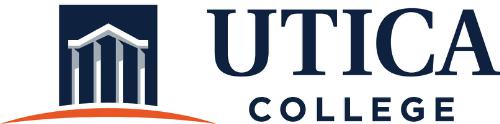 Instructions for Concept PapersThe concept paper is a short outline of the proposed program (2 pages is usually sufficient).  The following components are required:Program Name:  One sentence summary of the proposed program:  Proposed degree to be awarded:      B.A.           B.S.           B.B.A.           M.S.                  B.S/M.S.                   MPS                     DPT           CAS                  Other   If Other, specify:  Delivery Format:          On-ground              On-line              Hybrid              Blended                                     Other   If Other, specify:  Program/Department (i.e. Where the program will be housed academically):   Name of whom to contact with questions:  Will this program be offered with a partner?:          Yes              No              If Yes, specify (if known):  A short justification for offering the program with a brief description of how the proposed program fits with the UC Strategic Plan (one paragraph):  A brief, one paragraph, description of the program of the sort that can go into the College catalog: 
Information about specialized accreditations, if appropriate: 
 Information about significant additional resource needs, including faculty, library, or IT resources, physical space, and equipment: 
 